International Hydrographic Organization (IHO)United States-Canada Hydrographic Commission (USCHC)MeetingMarch 16-17, 2023Renaissance Mobile Riverview Plaza HotelGrand Bay Ballroom64 S. Water St.Mobile, AL 36602Version 4.0 as of March 10, 2023 VTC Google Meet:  https://meet.google.com/wcm-fxri-tsz?authuser=0
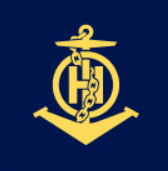 Agenda ItemCentral Standard TimeGMT-6TopicDiscussion Lead Discussion Leads may be in-person or join by video teleconferenceNotesDay 1Day 1Day 1Day 1Day 115h00Arrival, refreshments, and settling-inCoffee, tea, water115h15Introductions and WelcomeOpening Remarks from co-chairs and IHO Secretary-GeneralSecurity and logisticsDOC: USCHC46-01 List of ParticipantsRDML Benjamin K. EvansDr. Geneviève BéchardDr. Mathias JonasJonathan Justi215h30Approval of the AgendaDOC: USCHC46-02RDML Benjamin K. EvansAdministrative Updates and Report OutsAdministrative Updates and Report OutsAdministrative Updates and Report OutsAdministrative Updates and Report OutsAdministrative Updates and Report Outs315h45CA National ReportDOC: USCHC46-3A US National ReportDOC: USCHC46-3BDr. Geneviève BéchardRDML Benjamin K. Evans416h15Observer Reports:IHO ReportDOC:  USCHC46-4AUKHO ReportDOC: USCHC46-4BDr. Mathias JonasSimon Harden516h45Actions outstanding for USCHCUSCHC45IRCC125th CouncilAssemblyScience on a Sphere at A-3DOC: USCHC46-5ADOC: USCHC46-5BJonathan Justi and Doug Brunt617h00INF: Review status of US and CA with regard to relevant IHO Strategic Plan SPIs for awarenessDOC:  USCHC46-6Jonathan Justi and Doug Brunt717h15International Hydrographic Review Update DOC: USCHC46-15Denis Hains817h30Group Photo17h30End of Day 118h30No-Hosted Dinner Royal Scam Restaurant72 S Royal St.Mobile, AL 36602Tel: (251) 432-7226https://royalscammobile.com/One minute walk from hotelPlease confirm participation on google sheetDay 2Day 2Day 2Day 2Day 208h45Arrival and set-upIn Support of IHO Goal 1Evolving the hydrographic support for safety and efficiency of maritime navigation, undergoing profound transformationIn Support of IHO Goal 1Evolving the hydrographic support for safety and efficiency of maritime navigation, undergoing profound transformationIn Support of IHO Goal 1Evolving the hydrographic support for safety and efficiency of maritime navigation, undergoing profound transformationIn Support of IHO Goal 1Evolving the hydrographic support for safety and efficiency of maritime navigation, undergoing profound transformationIn Support of IHO Goal 1Evolving the hydrographic support for safety and efficiency of maritime navigation, undergoing profound transformation09h00Opening Day 2RDML Benjamin K. Evans909h05Hydrographic Geospatial Products and Services Committee (HGPSC) ReportOCS-CHS ad hoc Operational Working Group& ENC grid implementations DOC: USCHC46-9AChristie Ence, Laura Colombe, (co-chairs) et al.1009h35IHO initiatives and USCHCWENDWG12 reportDOC: USCHC46-10AIGIF product matrix status updateDOC: USCHC46-10BS-100 Implementation Strategy and USCHCDOC: USCHC46-10CDOC: USCHC46-10DCapacity BuildingDOC: USCHC46-10EJeremy Nicholson (virtual)Dr. John NybergCDR Jennifer LandryDiscuss and consider appointing an S-100 coordinator for USCHCIncluding Empowering Women in HydrographyIn support of IHO Goal 2Increasing the use of hydrographic data for the benefit of societyIn support of IHO Goal 2Increasing the use of hydrographic data for the benefit of societyIn support of IHO Goal 2Increasing the use of hydrographic data for the benefit of societyIn support of IHO Goal 2Increasing the use of hydrographic data for the benefit of societyIn support of IHO Goal 2Increasing the use of hydrographic data for the benefit of society1110h20Marine Spatial Data Infrastructure (MSDI) activities and initiativesIHO MSDIWGDOC: USCHC46-11AS-131 update (Canada)DOC: USCHC46-11BCaitlin JohnsonAnnie Biron or Sarah RahrAppoint a USCHC MSDI Ambassador and forward contact information to MSDIWG (USCHC45-A07)In support of IHO Goal 3Participating actively in international initiatives related to the knowledge and the sustainable use of the OceanIn support of IHO Goal 3Participating actively in international initiatives related to the knowledge and the sustainable use of the OceanIn support of IHO Goal 3Participating actively in international initiatives related to the knowledge and the sustainable use of the OceanIn support of IHO Goal 3Participating actively in international initiatives related to the knowledge and the sustainable use of the OceanIn support of IHO Goal 3Participating actively in international initiatives related to the knowledge and the sustainable use of the Ocean1210h55BreakCoffee and snacks provided1311h20USCHC engagement with other international initiatives Linkages to UNGGIM and OGCUN Decade of Ocean Science GEBCO SB2030 (including Lakebed 2030 and Seascape Alaska) & Crowdsourced BathymetryDOC: USCHC46-13A               DOC: USCHC46-13BDr. John NybergMr. Jonathan JustiAndy Armstrong & Meredith Westington1411h45USCHC IHO SP Gap AnalysisStatusDiscussionIHO SPI reporting DOC: USCHC46-14Doug Brunt12h15Working Lunch Discussion continuesCatered1413h30USCHC IHO SP Gap Analysis (continued/summarized)1514h00Other Topics MOU and Schedule A’sSigning Schedule A’s (tentative)Jonathan Justi and Doug Brunt14:30Break with sidebar consultations on drafting ActionsPlease email USCHC46@noaa.gov with any language to be captured in the draft actions or general reportReview and Conclude USCHC46Review and Conclude USCHC46Review and Conclude USCHC46Review and Conclude USCHC46Review and Conclude USCHC461615h15Review of USCHC46 Actions (Subject to time; may be circulated post-meeting)Jonathan Justi1715h30Next Meeting USCHC47Dr. Geneviève Béchard1815h45Closing Remarks and ObservationsRDML Benjamin K. EvansDr. Geneviève BéchardDr. Mathias Jonas16h00Closure of MeetingRDML Benjamin K. Evans